L’ACCADEMIA DELLO SHOWROOM LANCIA IN ANTEPRIMA A MCE 2024 LA “APP METODO ACCADEMIA©”: LA NUOVA GOVERNANCE DELLO SHOWROOMApp Metodo Accademia© è un’applicazione software realizzata da L’Accademia dello Showroom (brand di proprietà di Upstairs s.r.l.) in collaborazione con Kimo s.r.l. e con IdroLAB s.r.l. basata su un metodo di lavoro orientato a semplificare l’attività del personale di vendita degli showroom nei settori ITS, arredobagno, edile e ferramenta, e finalizzato ad aumentare i loro risultati operativi.App Metodo Accademia© nasce, infatti, dall’esigenza di presidiare un centro di ricavo solitamente e incredibilmente poco controllato: gli showroom che, a causa dell’assenza di un vero e proprio metodo condiviso, della scarsa propensione degli addetti alle vendite a compilare CRM poco intuitivi e di una oggettiva difficoltà di compilazione degli attuali sistemi di preventivazione (spesso non integrati al gestionale e, quindi, non in grado di suggerire prodotti a magazzino alternativi alle richieste ricevute dal cliente),  non riesce ad essere efficacemente controllato, contribuendo ad aumentare di fatto una delle più pesanti voci “invisibili” nel bilancio della distribuzione: le mancate vendite.Partendo dal semplice concetto che “non puoi migliorare ciò che non sai misurare”, App Metodo Accademia© attraverso i suoi cruscotti di controllo, permette di monitorare gli indicatori di performance chiave su tre livelli (per punto vendita, per responsabile di showroom e per addetto alle vendite) al fine di rilevare l’effettiva efficacia di vendita del canale e i possibili miglioramenti, non solo in termini di fatturato, ma anche di margine.App Metodo Accademia©, inoltre, è in grado di combinare tutte le informazioni a disposizione degli addetti alle vendite - dal tempo dedicato a chiudere un contratto, all’individuazione dell’effettivo tasso di conversione delle visite ricevute in ordini – facendoli sentire parte integrante del processo di sviluppo organizzativo e di crescita aziendale.App Metodo Accademia© diventa, inoltre, lo strumento utile per applicare il metodo Rito di Vendita©: un percorso sartoriale di formazione per la vendita in Showroom, capace di convertire in vendite 8 preventivi su 10.Quest’applicazione si integra con tutti i sistemi gestionali ERP e consente di massimizzare i tempi, di incentivare i venditori alla proposta di prodotti correlati, in promo e/o già presenti a magazzino, oltre a consentire di acquisire anche quei clienti che hanno la necessità di scegliere prodotti immediatamente disponibili e che altrimenti uscirebbero dal punto vendita senza aver soddisfatto in modo veloce la loro richiesta.Oltre a integrare tutte le funzioni e gli strumenti utili alla profilazione, alla ricerca prodotti, alla preventivazione,  al controllo, all’aumento delle conversioni e alla fidelizzazione clienti, l’interfaccia guida “passo dopo passo” l’addetto nell’applicazione del Metodo Accademia© e del Rito di Vendita© al fine di richiedere le informazioni necessarie per offrire al Cliente un’esperienza di acquisto memorabile, capace di convertire con efficacia i preventivi in fatturato.App Metodo Accademia© sarà presentata in anteprima a MCE 2024 nei giorni 13 e 14 marzo 2024 alle ore 14:30 presso lo stand CasANGAISA-TECNOPOLIS, ubicato al padiglione 18 | area A13-C02. Per partecipare alla presentazione inviare la propria richiesta via mail a: info@laccademiadelloshowroom.itI VANTAGGI IN SINTESI. governance dei punti vendita 					. certezza di avere listini sempre aggiornati . aumento dei clienti che tornano in Showroom dopo la prima visita	. aumento del fatturato. determinazione massiva del costo di acquisto e dei prezzi di vendita	. aumento dell’ordine medio. aumento del margine medio di vendita				. aumento dei clienti profilati. aumento delle trattative di vendita (clienti serviti ogni giorno)		. aumento degli addetti che raggiungono gli obiettivi. aumento delle recensioni positive					. certezza dell’applicazione del Metodo. diminuzione della durata media dell’appuntamento			. diminuzione dei prodotti a magazzino	. miglioramento del ritorno sull’investimento campagne marketing	. controllo degli obiettivi fissati con i fornitori. informazioni di prodotto disponibili in tempo reale			. avviso di prodotti in offerta e promozione L’ACCADEMIA DELLO SHOWROOMNata da un’intuizione di Veronica Verona, L’Accademia dello Showroom è una società di consulenza, specializzata nella formazione della filiera del settore delle costruzioni che da oltre 14 anni affianca aziende di produzione, distributori e progettisti nella creazione di strategie di crescita, nello sviluppo di percorsi formativi confezionati appositamente sulle reali necessità delle Aziende con cui collabora e nella costruzione di specifici strumenti di vendita. Il metodo di lavoro de L’Accademia dello Showroom si distingue per il forte orientamento al risultato attraverso una misurazione costante delle performance prima, durante e dopo la consulenza e un affiancamento “fisico” durante le attività di vendita post-formazione. “Il miglioramento dei risultati di vendita si genera quando vengono introdotti nuovi comportamenti. Per questo uno dei capisaldi del nostro percorso di formazione è dimostrare come sia possibile tradurre la teoria in pratica” - afferma Veronica Verona fondatrice de L’Accademia dello Showroom. Nel 2018, L’Accademia dello Showroom lancia il suo esclusivo corso di formazione Rito di Vendita©, studiato per gli addetti alle vendite del settore showroom, in grado di garantire una conversione del preventivo in ordine 8 volte su 10. Partner di Angaisa (Associazione Nazionale dei Distributori Italiani del settore ITS, arredobagno, pavimenti e rivestimenti), per la quale ha curato il percorso formativo sul ricambio generazionale, L’Accademia dello Showroom collabora con primarie Aziende di produzione (Grohe, Inda, Samo, Eclisse, Caesar e altre) e della distribuzione italiana (Orsolini, BigMat, Iter, 4Bild) e internazionale.IMMAGINI DISPONIBILI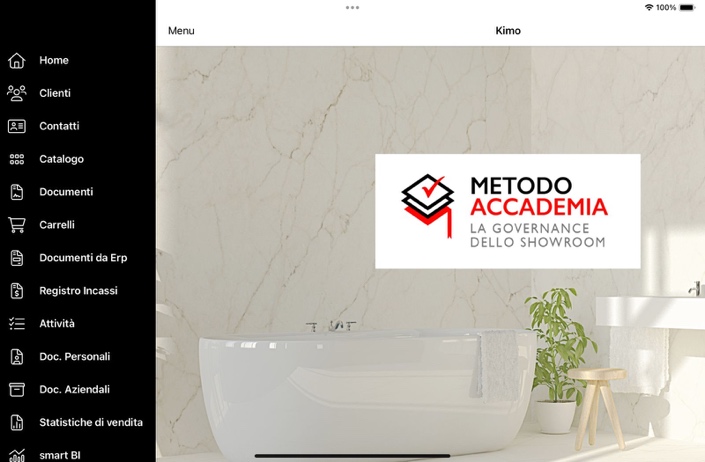 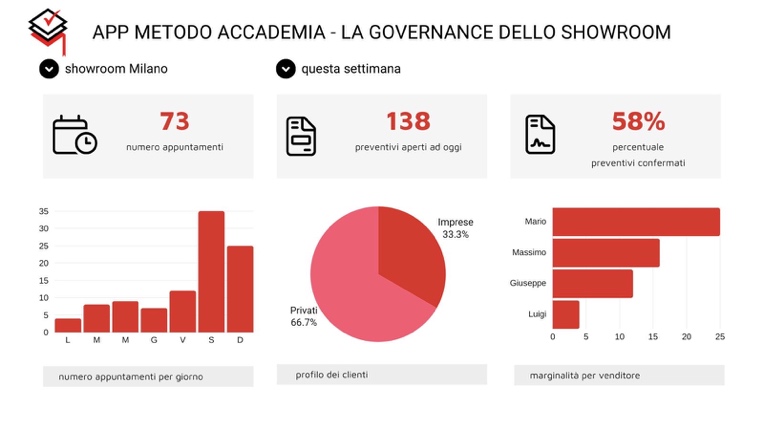 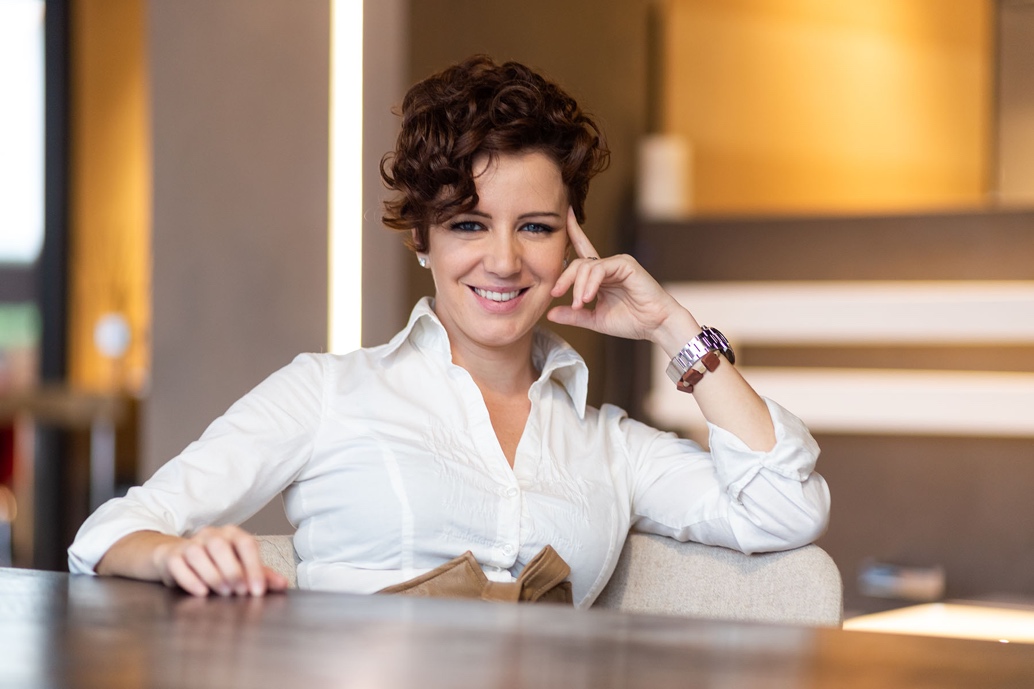 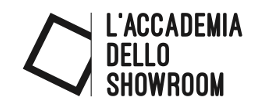 